Муниципальное автономное дошкольное образовательное учреждение «Детский сад «Колобок» городского округа РефтинскийКонспект совместной деятельности по валеологии«СОН ЖОРЫ ВИЛКИНА-ЛОЖКИНА»                                                                                                          Гордеева Ирина Владимировна                                                                                                               Инструктор по физической культуреТема: ЗдоровьеВозрастная группа: 4-5летФорма совместной деятельности: Познавательное занятие по валеологииФорма организации: Групповая Зрительный ряд:  Дидактические карточки «Полезные и вредные продукты».  Литературный ряд: Валеологическая сказка «Сон Жоры Вилкина-Ложкина» (автор не известен)Раздаточный материал: Пластилин, стеки, влажные салфетки, досочки для лепки, корзина под фрукты.Цель: Формирование элементарных представлений о роли органов пищеварения (рот, пищевод, желудок, кишечник) в жизни человека.Задачи:Обучающие Познакомить со строением и функцией пищеварительной системы, показать значение питания в жизни человека, дать понятие о том, что правильное питание – это залог здоровья.Закреплять знания, о том какие продукты полезны, а какие вредны для организма.Воспитательные Воспитывать бережное отношение к своему здоровью. Продолжать формировать представление детей о том, что здоровье, это одна из основных ценностей человека; пополнить знания детей о зависимости здоровья от образа жизни человек и его питания.Развивающие   Развивать познавательную активность через творческое самовыражение заданной темы, развитие мелкой моторики, внимания, мышления. Обогатить словарь детей новым понятием и словосочетанием «пищеварительная система»Ход занятияЗанятие можно проводить как в спортивном зале, так и в групповой комнате.Воспитатель: -Дети, сегодня нам предстоит написать еще одну страничку в нашу энциклопедию "Азбука здоровья". Все готовы? (Дети стоят около стульчиков или в колонне друг за другом и выполняют действия согласно речовки)- Кто шагает дружно в ряд?Дети:- Наш спортивный детский сад! Воспитатель: - Куда идем?Дети:- В поход идем на спинах рюкзачки несем! (Ходьба на месте)Воспитатель: - А что еще мы делаем?Дети:-Мы прыгаем и бегаем, водою обливаемся и спортом занимаемся! (Дети выполняют прыжки, бег, упражнения для рук на месте)Мы шлем для всех большой привет! Здоровья всем на много лет!Воспитатель: Вот так мы готовимся к нашему походу.  А скажите мне, ребята, зачем мы ходим в походы?  Правильно: чтобы быть выносливыми, здоровыми, много знать. А сегодня я хочу рассказать вам одну поучительную сказку. Слушайте и смотрите на мольберт, я буду делать зарисовки. (Дети садятся перед мольбертом, где воспитатель по ходу рассказа делает зарисовку. Рисует схематично человечка. Рисует шею и туловище, руки и ноги). «Страшный сон Вилкина – Ложкина»Один мальчик по имени Жора Вилкин-Ложкин очень любил поесть. Он говорил про себя:- Я большой друг еды! И он на самом деле был большой – пребольшой и толстый - претолстый друг еды. Больше всего он любил, есть на ночь. Съест целую гору пряников, еще кашу, булку с маслом, связку бананов, ляжет на кровать и сразу заснет. Мама и папа говорили своему сыну:- Не ешь на ночь, приснятся тебе кошмары!- Ха, кошмарики - комарики! Я большой, много каши ем. Я эти кошмарики на одну ладошку положу, другой прихлопну!Но вот однажды…Проснулся Жора среди ночи, замерз. Смотрит он на свое одеяло, а оно какое-то дырявое. Оказывается, это кусочек сыра на нем лежит вместо одеяла. А сам Жора лежит на белой тарелочке с голубой каемочкой.- Мама: - закричал мальчик. – Папа, где я? И вдруг слышит свой собственный голос:- Ах, какой вкусненький бутербродик – «Жора с сыром»! Вот я его сейчас съем!..- Я не бутербродик! – заикаясь, проговорил мальчик. И видит, стоит перед ним огромный великан, очень похожий на него самого, только в тысячу раз больше.- Вот я сейчас съем бутербродик и спать завалюсь! И съелИ оказался «Жора бутерброд» во рту у Жоры великана. Слышит: Щелк, щелк, щелк, щелк! Это зубы щелкают и говорят:- Мы зубы-резцы! Мы тебя, бутерброд, сейчас разрежем на мелкие кусочки.- Никакой я не бутерброд, я мальчик!- А мы коренные зубы. Мы тебя в кашицу перетрем!- Да не бутерброд я. Где вы видели, чтобы бутерброд разговаривал. Задумались зубы, что же им делать выплюнуть, что ли этого мальчишку?К этому моменту Жора успокоился и решил устроить себе экскурсию внутри себя самого, да и зубы пришли к такому же мнению.- Что ж, - говорят зубы – устроим этому любопытному Жоре Вилкину-Ложкину экскурсию. Пусть посмотрит, что внутри него самого делается, когда он пищу ест.- До свидания! – попрощались зубы. А Жора оказался в какой-то трубе. – Где я? А труба ему отвечает: - Ты, мальчик, находишься в пищеводе. Не успел Жора привыкнуть к положению в трубочке, как стал падать и упал в какой-то мешок.- Я желудок, ты в меня попал из пищевода. Ко мне еда из пищевода-трубочки в виде кашицы приходит. Я эту кашицу в жидкие капли превращаю. Ну, пока.- А- а- а! – закричал Жора, потому что снова оказался в какой-то трубе. Труба извилистая, такая длинная на американские горки похожа. У Жоры даже голова закружилась, когда он по ней ехал.- ЭХ! – кричит мальчик: - Вот это аттракцион! Вот здорово!- Меня зовут тонкой кишкой, - говорит трубка. – В меня из желудка поступают капли, в которые превратилась еда, а я эти капли в капельки превращаю. Они уходят из меня по тоненьким, тоненьким дорожкам – кровеносным сосудам. По кровеносным сосудам – дорожкам капельки еды поступают в кровь и питают наше тело, что бы оно росло. А разные неполезные отходы дальше идут. Вон в ту толстую трубу. Она называется толстой кишкой.- Нет, нет! Я не хочу туда!К счастью Жора проснулся на полу, над ним стоят его папа и мама и смеются.Кошмарный сон закончился, но мальчик уже больше никогда не ел много перед сном! Воспитатель:Вот, дети мы теперь знает, что на ночь есть вредно и так делать как Жора нельзя. А что можно съесть перед сном?      Предлагаю, немного, отдохнуть и приготовить полезный салат. (Дети делают массаж друг другу в кругу «Салат»).  Ответьте мне, пожалуйста, для чего нужна пища человеку? Может ли человек обходиться без пищи и почему? (Ответы детей). Дети, как вы думаете, что является основой нашего здоровья? Конечно же, правильное питание! А сейчас выберем те картинки, на которых изображены полезные продукты. (Проводится дидактическая игра «Полезные и вредные продукты»).Фрукты относятся к полезным продуктам, так как в них много витаминов. Я предлагаю изготовить из пластилина полезные для здоровья фрукты. Вспомним алгоритм действий и приёмов работы с пластилином и можно приниматься за работу. Все фрукты и овощи мы поместим в корзину и расскажем вечером родителям о пользе фруктов и о том, как вредно есть на ночь!Воспитатель:- Ребята, чем вы сегодня занимались?  Что нового узнали? (Дети делятся своими знаниями, выражают свои чувства, мысли)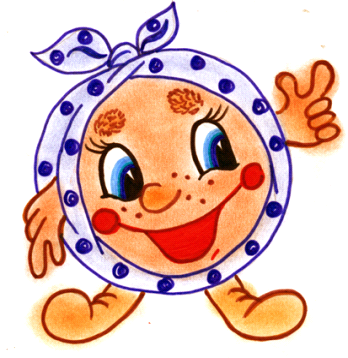 